iMeeting X-Mic-VNRC/VNRDSmart full-digital desktop conference Chairman/ Delegate unit (Voting, with Nameplate, Round Gooseneck)Datasheet V2.0FEATURES:Desktop design, multi-functional conference unit integrating speech, video tracking, conference service, table card display and touch screen.Industrial 300MHz CPU, 512Mb memory, stable system.4.3-inch TFT touch screen, simple and clear operation, friendly man-machine interface, simple and intuitive.Support 8-inch high-brightness LCD electronic nameplate display, display participant information, display resolution of 1280 × 320, support single SD card renaming or computer background unified renaming.With SD card recording and playback functions, support 128 G flash memory, can record 2K hours of audio content.Built-in conference service function, supporting the conference unit to send tea, pen and paper, waiters and other demand notifications.Equipped with 2m 6-core DIN cable with shield to effectively avoid and prevent electromagnetic interference of the line.The system adopts the ID addressing mode, and the conference controller or conference management software can customize the ID number of the unit to avoid duplication of ID numbers.Adopt digital strong anti-interference technology to ensure that the equipment in the venue is not interfered by mobile phones, Bluetooth, radio, WiFi and other signals.Support the four working modes of quantity limit, first-in first-out, speech application and voice control start, and the number of speakers can be set from 1 to 6.With the camera, the speaker can be automatically tracked, and the picture freezing function is supported.Support three-key or five-key voting function, support key sign-in and supplementary sign-in functions, and dynamic display of data.Electret super cardioid directional microphone with audio activation ensures pickup distance and sound quality up to 50cm.Support 48K audio sampling frequency, frequency response up to 40Hz-20KHz, close to CD sound quality effect.Built-in high-pass filter function, easy to cut out the low-frequency components of the sound when needed.Equipped with DSP digital audio processing chip, each unit can be independently adjusted for high and low bass.With two 3.5 mm headphone ports, it can be used for conference monitoring and recording, and the volume is adjustable.With one Micro USB data interface, the equipment can be upgraded and maintained without disassembly.It has the function of restoring the factory value, which can initialize the audio adjustment to prevent the sound disorder.TECHNICAL SPECGooseneck Round Stem: With Voting and NameplateGooseneck Round Stem: With Voting and Nameplate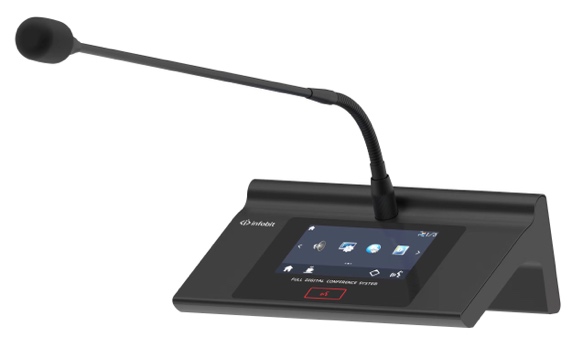 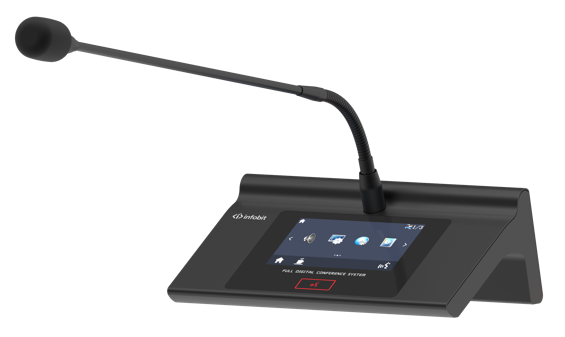 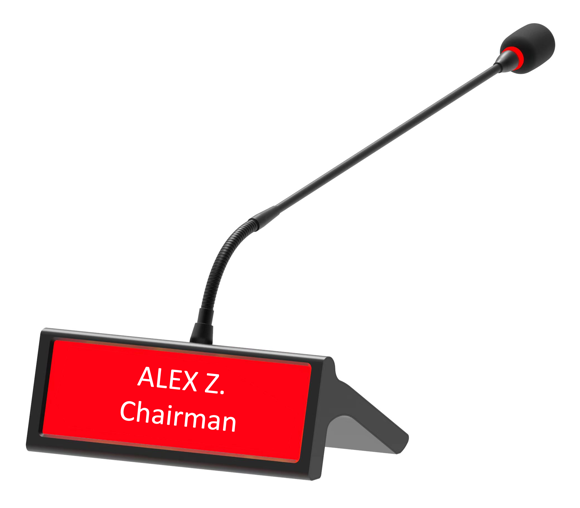 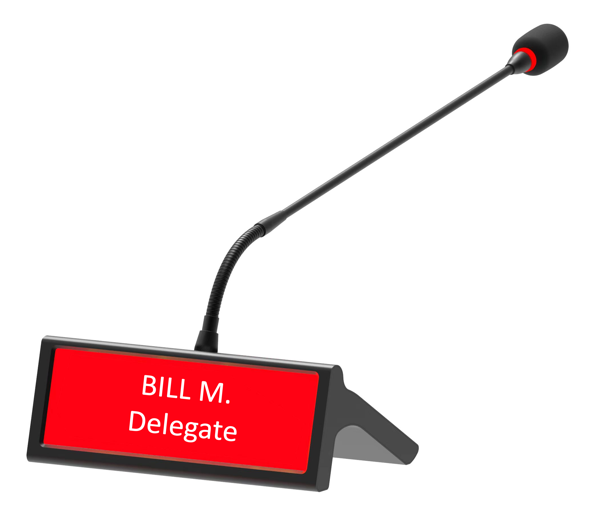 iMeeting X-Mic-VNRC (Chairman Unit)iMeeting X-Mic-VNRD (Delegate Unit)System capacitySingle channel 10 sets, expandable 51200 setsDisplay screen4.3 "TFT touch screen, 8.8 " LCD displayMicrophone typeCardioid directivity electretFrequency response40Hz~20KHzSignal-to-noise ratio (SNR)>90dBDynamic range96dBTotal harmonic distortion< 0.05%Channel separation102dBMicrophone sensitivity-37dB±2dBOperating voltage24V DC±5%Operating current100mA ±5%Unit power consumption3WEquivalent noise20dBA (SPL)Maximum sound pressure level125dB (THD<3%)Size152×98×62mmWeight1.15kg